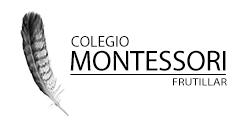 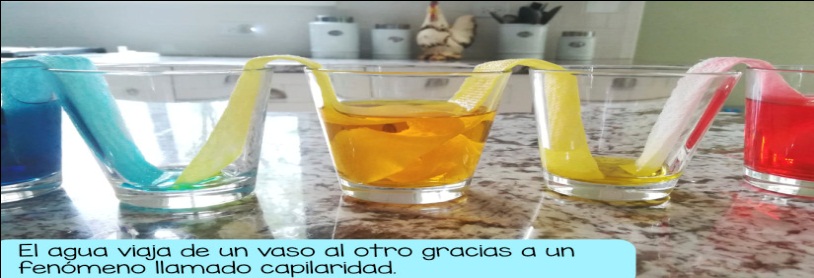 Para continuar estimulando la curiosidad y capacidad de asombro en los niños,  les proponemos realizar el siguiente experimento, el cual nos mostrará  ¡un viaje muy colorido!Materiales6 vasos de vidrio ( pon agua hasta la mitad  en 3 de ellos)Colorantes de cocina (3 colores)Hojas de papel absorbente de cocina.Paso a paso1. Agrega 2 gotas de colorante a los vasos con agua.2. Pon trozos de papel absorbente que unan un vaso con agua y uno vacío.3. Observa unos instantes, si ves que el agua no circula tal vez debes agregar un poco más. Es importante durante el experimento plantear preguntar al niño como: ¿Qué crees que va a ocurrir con los trozos de papel de cocina? ¿Qué crees que va a ocurrir con los colores?, etc. ¿Por qué crees que sucede esto?*Recordemos que en esta etapa la explicación teórica del fenómeno observado no es lo importante, por ahora queremos alentar su curiosidad,  capacidad de asombro y de observar. 